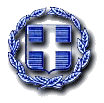      ΕΛΛΗΝΙΚΗ ΔΗΜΟΚΡΑΤΙΑ 	                      Ζευγολατιό  20 Δεκεμβρίου 2023          ΝΟΜΟΣ ΚΟΡΙΝΘΙΑΣ		                      Αριθ. Πρωτ.:   9967Δ Η Μ Ο Σ   Β Ε Λ Ο Υ – Β Ο Χ Α Σ 						                                     ΠΡΟΣΤακτικά μέλη του Δημοτικού Συμβουλίου και των Συμβουλίων ΔημοτικώνΚοινοτήτων,Προέδρους Δημοτικών Κοινοτήτων (όπως Πίνακας Αποδεκτών)ΘΕΜΑ: «Πρόσκληση προς τα τακτικά μέλη Δημοτικού Συμβουλίου, Συμβουλίων Δημοτικών Κοινοτήτων και Προέδρων Δημοτικών Κοινοτήτων για ορκωμοσία»Μετά την επικύρωση της εκλογής και την ανακήρυξη του επιτυχόντος και των επιλαχόντων συνδυασμών, σύμφωνα με την υπ’ αριθμ. 40/2023  απόφαση του Πολυμελούς Πρωτοδικείου Κορίνθου, παρακαλείσθε να προσέλθετε στον Ιερό Ναό Κοιμήσεως της Θεοτόκου στο Ζευγολατιό, την 30η Δεκεμβρίου 2023, ημέρα  Σάββατο  και ώρα 12:30 μ.μ., ώστε σε δημόσια συνεδρίαση, να διεξαχθεί η προβλεπόμενη από το άρθρο 37 του ν. 4804/2021ορκωμοσία.Ο εκλεγείς ΔήμαρχοςΑΘΑΝΑΣΙΟΣ ΜΑΝΑΒΗΣ